Le Comité d’Administration du GIP SESAN nomme sa nouvelle directrice Mme Naïma Mezaour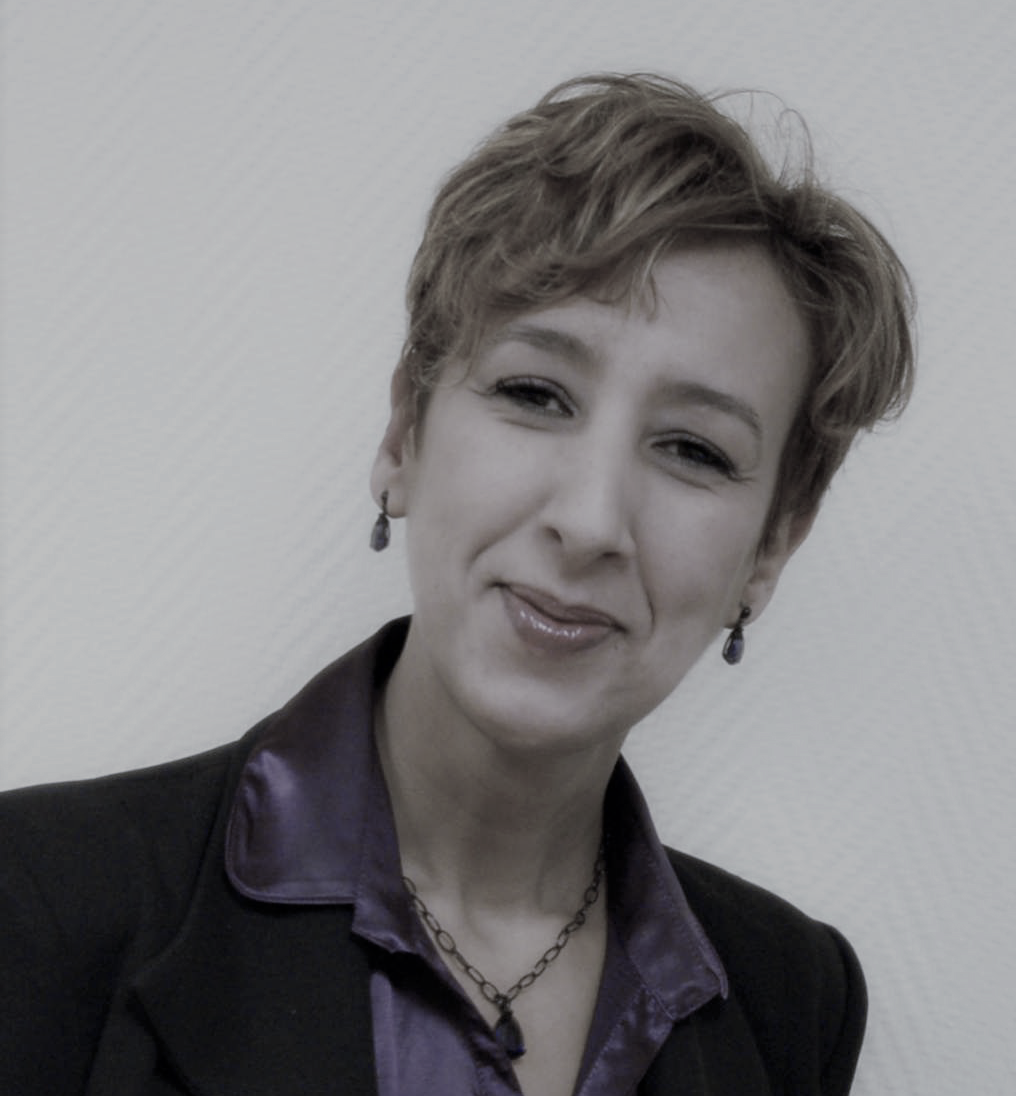 Les membres du comité d’administration du Groupement d’Intérêt Public SESAN ont voté à l’unanimité des présents en faveur de la directrice adjointe de SESAN. Paris, le 12 janvier 2021 – Le jeudi 17 décembre, la désignation du directeur du GIP SESAN était à l’ordre du jour du premier conseil d’administration du groupement d’intérêt public. Les 19 représentants titulaires des 13 collèges de SESAN ont désigné sans réserve Mme Naïma Mezaour directrice du GIP. Elle assurera le fonctionnement et défendra les intérêts du groupement au service de ses adhérents, et sous l’autorité du conseil d’administration.Ce changement de direction intervient dans le cadre de la refonte de la gouvernance régionale en matière de eSanté. Le GCS SESAN a ainsi procédé à la transformation de ses statuts et est devenu le GIP SESAN. Ses statuts, ont été votés en Assemblée générale le 5 novembre dernier. Ils ont été approuvés et publiés au Recueil des Actes Administratifs par monsieur Aurélien Rousseau, Directeur Général de l’Agence Régionale de Santé d’Ile de France le 04 décembre 2020. Acteur incontournable de la e-santé dans la région, SESAN est ainsi conforté dans sa position de GRADeS d’Ile de France (Groupement Régional d’Appui au Développement de la eSanté). Le groupement poursuivra la mise en œuvre des stratégies nationale et régionale au plus près de ses adhérents. La nomination formelle du directeur du groupement marque ainsi la fin de la transformation de la gouvernance régionale. Mme Naïma Mezaour dirige un comité de direction composé d’un conseiller médical en la personne du Dr. François Dolveck, et de 7 directeurs de départements : Mme Quitterie de Poncins, secrétaire générale ; Dr Nourdine Bensalah, département Territoires et Innovation ; M. Ronan Bégoc, département Socle ; M. Yannis Nahal, département Développement de l’offre ; M. Matthieu Hanf département Traitement de l’Information ; et M. Rémi Tilly, département sécurité. À propos du GIP SESAN : SESAN, pour Service Numérique de Santé, est le GRADeS d’Ile-de-France. Ses membres sont l’Agence Régionale de Santé d’Ile-de-France, l’Assurance Maladie, l’ensemble des fédérations, ainsi que les établissements, les structures et professionnels de santé des champs sanitaire, médico-social et libéral. SESAN mets ses compétences et expertises en matières de système d’information de santé et d’innovation, au service de ses adhérents, ainsi que de tous les acteurs de santé de la région. Ainsi les équipes de SESAN construisent des solutions innovantes en cohérence avec les politiques nationales et régionales, et dans le respect des normes et des standards.Le GIP SESAN est le partenaire digital au service de la santé des franciliens.Pour suivre SESAN sur Twitter : @esanteIDF / Sur linkedin : 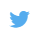 Contact presse : Fabrice Giraud, Responsable Communication fabrice.giraud@sesan.fr 06 13 41 43 946-8 rue Firmin Gillot, 75015 Paris www.sesan.fr